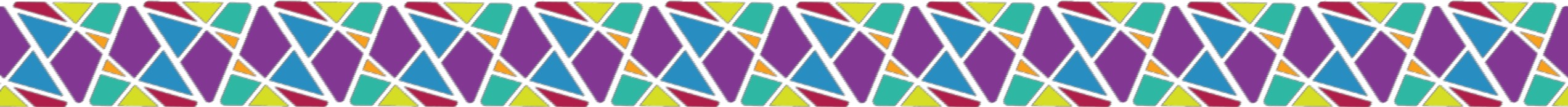 Pennsylvania  Association of Nonprofit Organizatons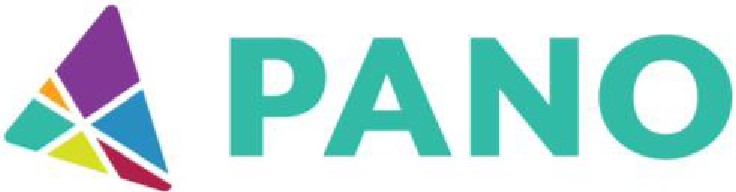 4801 Lindle Road, Harrisburg, PA 17111 I 717.236.8584 I www.pano.orgStandards for Excellence Accreditation and Basics Starter KitThanks for your interest in Standards for Excellence Accreditation and/or Standards Basics! This starter kit provides you with instructions for getting started and organizing the process. Please know if you have questions - PANO staff are  only an  email or phone call away. If you spend more than two minutes figuring something out, contact  us and we can hopefully save you time. Please feel free to share this kit with others that may be working on the process.To get started view this Getting Started Webinar recording that walks you through the process (approximately 45 minutes in length)Materials mentioned in the recording:Summary of Steps to AccreditationSelf-Assessment Che ck list - this is a one on one parallel with each standard in the code. We have a version of this in survey monkey. If you prefer the survey monkey format to have multiple users complete this, check with Tish Mogan - tish@pano.org -for instructions that will allow PANO to transfer the survey.Organizational Assessment and Planning Tool for Accreditation and Basics - This is a  detailed assessment that is a  one on one parallel with each criterion included in the application.Project Management Chart for Accreditation and Basics along with a worksheet noting items that need board approval.Educational Resource Packets - a summary of educational resource packets and their contentsAccreditation and Basics Fee ScheduleStandards for Excellence for Online Accreditation and Basics Application - (please be sure to use the 2.0 version -see instruction guide below)Online Application Instruction GuideFull accreditation Application Version 2.0 (Note: The actual application is completed in fluid review, this is for informational purposes only)Standards Basics Application Version 2.0 (Note: The actual application is completed in fluid review, this is for informational purposes only)